Vínculo de Orientação - Trabalho de Conclusão de CursoEsse documento oficializa o VÍNCULO DE ORIENTAÇÃO DE TRABALHO DE CONCLUSÃO DE CURSO entre Professor e estudantes acima relacionados/as.Este documento deve estar devidamente assinado por ambas as partes e só servirá aos fins acadêmicos legais a partir de seu protocolo junto ao Professor Orientador.As/ Os estudantes atestam ciência de que seu Trabalho de Conclusão de Curso só poderá ser enviado à banca de avaliação após cumpridos todos os requisitos solicitados para a execução do trabalho proposto.Penápolis,	de	de 2021.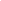 Nome/ Assinatura do(a) Estudante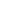 Nome/ Assinatura do(a) Estudante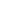 Nome/ Assinatura do(a) Professor(a)Dados dos/as Orientandos/asNome: Nome:Dados do/a Orientador/aProfessor/a Orientador/aCursoGraduação em: 